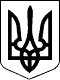 ВЕЛИКОСЕВЕРИНІВСЬКА СІЛЬСЬКА РАДА
КРОПИВНИЦЬКОГО РАЙОНУ КІРОВОГРАДСЬКОЇ ОБЛАСТІОДИНАДЦЯТА СЕСІЯ ВОСЬМОГО СКЛИКАННЯРІШЕННЯвід «  » серпня 2021 року  			№ с. Велика СеверинкаПро внесення змін до рішення 
від 24 грудня 2020 року №49 «Про 
бюджет Великосеверинівської сільської територіальної громади на 2021 рік» (код бюджету 11507000000)Відповідно до ст.26 Закону України «Про місцеве самоврядування в Україні», статей 8, 23 Бюджетного кодексу УкраїниСІЛЬСЬКА РАДА ВИРІШИЛА:1.Внести зміни до рішення сесії Великосеверинівської сільської ради від 24.12.2020 року №49 «Про бюджет Великосеверинівської сільської територіальної громади на 2021 рік» (зі змінами), а саме:1.1.Внести зміни в річний та помісячний розпис асигнувань загального та спеціального фондів у розрізі функціональної та економічної класифікації видатків згідно з додатком 3 до цього рішення.2.Внести зміни до джерел фінансування бюджету Великосеверинівської сільської територіальної громади на 2021 рік, згідно з додатком 2 до цього рішення.3.Внести зміни до розподілу витрат бюджету Великосеверинівської сільської територіальної громади на реалізацію місцевих/регіональних програм у 2021 році, згідно з додатком 4 до цього рішення.4.Контроль за виконанням даного рішення покласти на постійну комісію з питань планування, фінансів, бюджету соціально-економічного розвитку та інвестицій Великосеверинівської сільської ради.Сільський голова	Сергій ЛЕВЧЕНКОКоробко І.М.